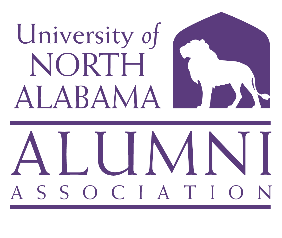 Board of Directors | Zoom Video Conference Thursday | January 20, 2022 | 6:00 pm (CST)Call to Order:The winter quarterly meeting of the UNA National Alumni Association Board of Directors was held on Thursday, January 20, 2022, via Zoom. President Susan Adams presided and called the meeting to order at 6:02 pm. Roll Call and Quorum Report: Christa reviewed the NAA Attendance Policy, which can be found in Article X: Meetings, 10.6-10.10. Present Executive Committee Members: Susan Adams, Bishop Alexander, Jeremy Baham, Mike Byers, Lisa Clayton, Mary Leigh Gillespie, Will Hodges, Latasha Howell, Anna Milwee, and Christa Raney  Present Board-at-Large Members: Kimberly West Alewine, Ryan Clayton, Gaye Choat, Chris Depew, Allison Hall, Nichole Henderson, Ann-Marie Irons, Scott R. Milliet, Haley Newton, Sherri Stewart, Holly Tate, Denise Watts, and Christy Waters Present Alumni Club Presidents: Jessica Brown, Greater Memphis Area Club; Jeanne Cook, Central Mississippi Club; Lawrence Davis, Central Florida Club; Jose Morgan, Huntsville / Madison County Area Club; and Joshua Lambert, Greater Shoals Area ClubAbsent Executive Committee Members: John Haegar Absent Board-at-Large Members: Rita Buckley, Mike Curtis, Ty Dennis, Clayton Grider, Cody Holder, Eric Kirkman, Savannah Liles, Tina Smith, and Chris WhittenPresent Non-Board Member: Sherry Wilkes  Approval of Minutes and Agenda:Lisa made a motion to accept the 1/13/2022 Executive Committee meeting minutes and the 01/20/2022 agenda as emailed. Sherri provided a second. The motion passed unanimously. NAA Officer Standing Committee Reports:2022 Standing Committee List—Bishop distributed the current committee list via email, and all Board members received their first committee choice. A few Board members still need to complete the survey. Bishop has recruited additional alumni to serve on these committees. Committee chairs will contact committee members to schedule zoom meetings after committee lists are finalized on Thursday, January 27. Alumni Club Reports—Susan invited Alumni Club Presidents to report. Josh, President of the Greater Shoals Alumni Club, announced Shoals Alumni Night Out, which will take place at the Singing River Brewery in Florence from 6:00-8:00 pm on Saturday, February 12, 2022. All Board members are invited. The venue is owned by Michelle Jones, alumna of UNA, and Rob Jones. A percentage of proceeds from drink sales will benefit the Shoals Alumni Club Endowed Scholarship. A food truck will be available at the event. In addition, the Alumni Club is working to establish a stronger relationship with Athletics. Finally, the club is establishing by-laws and officer goals. Lawrence, President of the Central Florida Alumni Club, announced that his club will host a virtual breakfast on Saturday, February 12 at 9:30 am. He represented the club on December 22 at the UNA / UCF basketball game. Jeanne, President of the Central Mississippi Alumni Club, announced that the club is excited to meet its first scholarship recipient, who is currently on campus. In addition, the club plans to resume hosting events in the spring and summer. Morgan Jose, President of the Huntsville / Madison County Alumni Club, reported that her club has met once thus far, and they plan to meet monthly. The club plans to partner with Michelle Eubanks to host a Year of the UNA Woman Commemorative Book Launch at Holtz Leather Co. The tentative date is February 24. In addition, the club hopes to partner with Campus Mental Health Services to host a Mental Health Awareness Virtual Panel. Legislative Affairs Committee—In Mike C.’s absence, Bishop gave Mike’s report. The Alabama's legislative session has started in Montgomery, Alabama. Mike C. is recruiting key alumni who are vested in the political system to serve on his standing committee. Please let Mike C. know if you or other alumni who are in the political system or are interested in politics would like to serve on this committee. Mike C. will notify Bishop once the committee list is complete and confirmed. In addition to Higher Education Day, Mike C. wants to seek additional opportunities for NAA to be a voice for UNA in Montgomery. He is going to connect with Jason Cochran, UNA Executive Director, Governmental Relations & Economic Development, to generate additional ideas for Project 208 and the Alumni Association. Finance Report: Mike B. gave the Finance Report.NAA Distinguished Endowed Scholarship—The balance is $34,801.99.NAA Greatest Needs Fund—The balance is $37,977.21.NAA Current-Use Scholarship—The balance is $2,538.20. Foundation Report—A Foundation Report, prepared by the UNA Foundation, was emailed on January 18. Mike B. briefly reviewed the report, noting that 742 scholarships were awarded in the 2021 academic year. Mike highlighted three of our scholarship recipients. Please review the full report.Old Business: There was no old business to discuss. New Business:NAA Board Basketball Networking Meet/Greet—Susan announced that the Alumni Association, in partnership with Athletics, will host a Basketball Meet-and-Greet Networking Event on Saturday, February 5 at the Piece Hospitality Suite in Flowers Hall. UNA hosts North Florida for a doubleheader (also a “Pink Out” game). Tip-off times are as follows: Women BB at 1:00 pm and Men’s BB at 3:30 pm. The halftime shows will feature the Kilby Dribbling Club. There will be a live broadcast as well: ESPN + and Radio WLX 98.3 & 103.5. The Alumni Association has paid $875 in advance to secure 35 seats at the Pierce Hospitality Suite; this price includes ticket, food, and VIP seating. Alumni participants will contribute a donation of $10.00 per adult ticket and $5.00 per child ticket. These donations will go to the Current-Use Scholarship fund. The Board members have the first opportunity to reserve these seats. Sherry explained the process for reserving seats and asked Board members to email Christa Raney (chraney@una.edu) by Monday, January 31 to reserve spot(s). Any remaining spots will be offered to past alumni association members. On the day of the event, Sherry will be at the door of the Pierce Hospitality Suite to collect money. Light the Fountain NAA Scholarship (Vote Required)—Bishop announced that Light the Fountain will take place on March 10, 2022, at Harrison Plaza, beginning at 6:00 pm. The ceremony will begin after 7:00, featuring Dr. Kitts and the surprise guest to “flip the switch.”  In the past, the Alumni Association has awarded a $250 Book Scholarship to a student at the event. This scholarship is presented by the Alumni President and the Student Government Association President. Bishop asked if the Board wanted to award a $250 Book Scholarship at this year’s event, using the Current-Use Scholarship Fund. Discussion ensued.Gaye made a motion to provide a $250 Book Scholarship at Light the Fountain using funds from the Current-Use Scholarship. Lawrence provided a second. The motion passed unanimously. Discussion:2022 National Alumni Leadership Summit, April 22-23—Susan announced that, after discussion by the Executive Committee, the Summit will be held on April 22-23, 2022, at on-campus venues, both new and old. An Ad-Hoc planning committee will continue the discussion. Covid concerns are being monitored. Ad-Hoc Committee Volunteers—The Ad-Hoc Committee has been formed. Additional people are welcome to volunteer. Please email Susan as soon as possible.  PR - UNA Magazine—Michelle Eubanks has reserved two pages in the UNA Magazine summer edition to cover the Summit. NAA Project – Short-Term & Long-Term Goals—Susan appointed President-Elect Will Hodges to chair a NAA Goals Ad-Hoc Committee to discuss and identify short- and long-term goals for the National Alumni Association. Will, then, shared a brief explanation of this committee’s proposed work.Ad-Hoc Committee—If you are interested on serving on this committee, please respond to Will’s forthcoming email. He hopes to convene the committee in February and bring goals to the BOD meeting on March 17 and to present more information at the Summit. 2022 NAA Festival of Trees—Bishop explained the Festival of Trees and its history at UNA. John and Gaye have already started working on this event.  UNA Food Pantry—Mary Leigh reminded Board members about this initiative, which falls under the umbrella of Bethany Green. Students who stay on campus during campus breaks depend on the Food Pantry, and the Board plans to support this campus resource once Bethany relays some ideas. President’s Report:2021 Fall Commencement Recap, December 10-11—The Friday and Saturday ceremonies were executed seamlessly. Susan spoke at all five ceremonies. UNA Office of Student Engagement Update—Alumna Bethany Oliver Green has been named Interim Director of Student Engagement.  Vice-President of Student Affairs—Alumna Dr. Kimberly Greenway has announced her retirement, effective this summer, and a national search for her replacement will be conducted. Director, Fraternity and Sorority Life National Search—A national search for this position will be conducted. UNA Employment, APPLY TODAY—Please encourage alumni to apply for any open positions: https://jobs.una.edu/.Weekend of Women Concert—Alumna Rachel Wommack will perform on March 11, 2022, at Norton Auditorium at the Weekend of Women event, hosted by the Year of the UNA Woman Taskforce. Please people to support this event. Tickets may be purchased at this link: https://unacoas.universitytickets.com/w/event.aspx?id=1357. For more details about Year of the UNA Woman, use this link: https://una.edu/tradition/unawoman/index.html.Bishop reminded Board members that pictures of the Year of the Woman mural were part of this meeting’s agenda packet, and he encouraged Board members to nominate women of distinction for the alumni spotlight. Alumni Director’s Report:Update Alumni Records: Social Media Post, 1st and 3rd Wednesdays (Monthly)—On the first and third Wednesday of each month, the Alumni Office will post an update link on the alumni homepage. Please share the link on your social media. Moreover, please update your records and encourage other alumni to do so as well.UNA Homecoming 2022, Alumni Awards—Nominations for 2022 Alumni Awards open on March 1 and close on May 12. Will and Bishop will prepare this committee for its upcoming work. Nominations are open for all men and women. The tentative date for Homecoming is September 24, 2022, but this information is confidential.Alumni Spotlights—Continue to email Alumni Spotlight nominations to the Alumni Office at alumni1@una.edu. Good News and Campus Announcements:Susan and Bishop reported on upcoming events and noted opportunities for Board members to participate. NAA Board Virtual Board of Directors Meeting, March 17 at 6:00 pm (CST)—Please note the later time. UNA Step Sing 2022—The event will be held on February 4-5. This year’s theme is Family Game Night, and tickets may be purchased at https://www.una.edu/boxoffice/index.html.Higher Education Day, February 24 at the State Capitol in Montgomery, Alabama—Bishop briefly explained the day’s events. If you are interested in participating, please let Bishop or Mike Curtis know. Additional information can be found at https://www.higheredpartners.org/higher-education-day. Light the Fountain 2022—The event will be held on Thursday, March 10 at Harrison Plaza from 6:00 pm – 9:00 pm. The Rain Date is Tuesday, March 15. UNA Giving Day, March 15, 2022—Bishop emphasized this day as a way to grow our three scholarship funds, Club endowed scholarships, and UNA endowed scholarships. Alumni and friends can donate to any fund of their choice on this day. Mike B. encouraged folks to give to the Greatest Needs Fund specifically. More information can be found at https://www.una.edu/dayofgiving/index.html. Shoals Symphony Orchestra presents The Little Mermaid (In Concert LIVE to Film)—This event will be held on Saturday, April 30, 2022, at Norton Auditorium. Tickets may be purchased at https://ci.ovationtix.com/35901/production/1057498?performanceId=10755379.Adjournment:The meeting adjourned at 7:15 pm. Mark Your Calendars – Plan Ahead 2021 NAA Executive Board – VirtualJanuary 13, 2022 - 8:00 am – 9:00 am (CST)March 10, 2022 – 8:00 am – 9:00 am (CST)May 12, 2022 - 8:00 am – 9:00 am (CST)July 14, 2022 – 8:00 am – 9:00 am (CST)September 8, 2021 – 8:00 am – 9:00 am (CST)2021 NAA Board of Directors – Virtual January 20, 2022 – 6:00 pm – 7:00 pm (CST)March 17, 2022 – 6:00 pm – 7:00 pm (CST)July 26, 2022 – 6:00 pm – 7:00 pm (CST)September 15 – 6:00 pm – 7:00 pm (CST)2022 Alumni E-Newsletters – Office of Alumni Relations The alumni newsletters in 2021 will feature Campus News, Alumni Spotlights, and other can't-miss updates about your alma mater. February 18April 15June 17August 19 October 14 December 16 